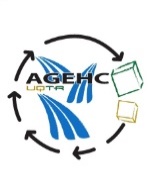 ANNEXE AATTESTATION ET ENGAGEMENT DE CONFIDENTIALITÉDU MEMBRE DU CONSEIL D’ADMINISTRATION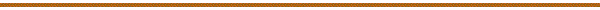 J’atteste avoir pris connaissance du Code d’éthique et de déontologie des membres du conseil d’administration de l’AGEHCUQTR. Je reconnais en saisir le sens et la portée et je m’engage à le respecter.De plus, je déclare avoir pris connaissance des règles relatives à la confidentialité, selon lesquelles :« Le membre du conseil d’administration est tenu à la discrétion sur ce dont il a connaissance dans l’exercice ou à l’occasion de l’exercice de ses fonctions et est tenu, à tout moment, de respecter le caractère confidentiel de toute information reçue à ce titre ».Cette obligation n’a pas pour effet d’empêcher un administrateur représentant ou lié à un groupe d’intérêts particuliers de le consulter ni de lui faire rapport, sauf si l’information est confidentielle suivant la loi ou si le conseil d’administration exige le respect de la confidentialité.Toutefois, la confidentialité à laquelle est tenu le membre du conseil d’administration n’est pas exigée si :le conseil d’administration autorise la divulgation de l’information;l’information est généralement accessible aux étudiants hors campus;l’information doit être divulguée en vertu d’une loi ou d’une ordonnance d’un Tribunal.Cette obligation de confidentialité survit malgré la fin du mandat du membre. »SIGNÉ à _______________________________, ce ________ jour de _____________________________________________________________    ____________________________________Nom en lettres moulées			        SIGNATUREAdresse complète : ___________________________________________________________Téléphone : _________________________________________________________________Code permanant : ____________________________________________________________SVP, transmettre le formulaire rempli et signé au secrétaire général ou à son mandataire.